Gud taler ud 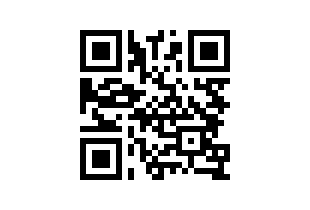 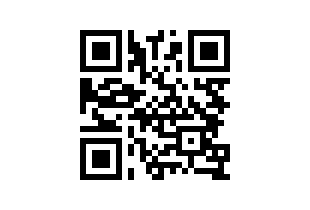 DanskGymnasielærere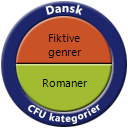 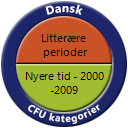 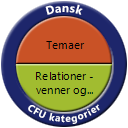 Jens Blendstrup: Gud taler udSamleren  2004 (2014)E-bogIdeer til undervisningenHvert kapitel fylder typisk én side. Udnyt e-bogsformatet og tekstlængden og lad eleverne øve sig i at læse koncentreret på en skærm med brug af markerings- og understregningsværktøjer: Aktiv, fokuseret læsning. Forklarende noter
Indled med en opklaring om forskellen mellem forklarende noter og henvisende noter.Lad eleverne lave forklarende noter til kapitlerne. Fx s. 16, hvor familien er på vej på ferie med tog: Freddy Fræk, Niels Bohr, Karen Blixen, brune DSB-dame, garbardinebukser, herlovianerjakke. Hvordan skaber fortælleren en oplevelse af en anden tid? Hvilke noter ville kræves, hvis eleverne skrev om deres egen barndom og læseren var placeret 50 år frem i tiden?Synsvinkel Synsvinkelforholdene er afgørende for læseoplevelsen. Med udgangspunkt i kapitlet s. 18, hvor sønnen er på tagarbejde kan man lade eleverne redegøre forFortælleposition Hvor kan man se fortællerens holdning til det fortalte? (”Asbest kalder de det om femten år”, ”den magre dreng”) Sammenligning med romanens titel.Synsvinkelforhold Hvem siger: ”Sønnen drysser for meget i sit liv”? Hvor er der dækket direkte tale og hvor er der tanker? Lad eleverne spille faderen.Lad eleverne skrive kapitlet om med synsvinklen hos drengen på taget.FortælllertyperLad eleverne vælge et andet kapitel, fx s 14 om kapslen på pladespilleren. Her skal de finde tegn på forskellige fortællertyper:Observerende og neutral 3. personsfortæller?Personbunden 3. personsfortæller?Alvidende 3. personsfortæller med indre og ydre syn?Implicit fortæller, hvor vi ikke hører direkte hvad vi skal synes, men stemmen skaber en stemning og holdning hos læserenTidsvinklerHvilke tidsvinkler er der hos fortælleren? Medsyn, bagudsyn, flash back, flash forward?PersonkarakteristikHele romanen er én lang personkarakteristik. Lad eleverne anvende forskellige modeller fordelt i grupper og lad dem bagefter diskutere, hvilke modeller der gav det mest nuancerede svar til denne roman. Biografi eller roman?Forholdet autobiografi og fiktion - Hvor lægger sig denne roman? Den angivne genrebetegnelse er roman, men bogens Gud hedder Hr. Blendstrup, og børnene hedder som forfatteren og hans brødre.Lad eleverne fx læse kapitlet s 37, hvor Gud fejrer fødselsdag: Hvor bruges fiktionskoder, og hvor er der sandsynligvis tale om virkelig hændelser?FormidlingsøvelseLad eleverne lave små videoer med fx et talemanuskript til eksamen: Det kan fx laves i form af screencast eller en prezi. Eleverne fremlægger for hinanden og giver konkret forbedringsforslag og gode råd.Jens Blendstrup: Gud taler udSamleren  2004 (2014)E-bogIdeer til undervisningenHvert kapitel fylder typisk én side. Udnyt e-bogsformatet og tekstlængden og lad eleverne øve sig i at læse koncentreret på en skærm med brug af markerings- og understregningsværktøjer: Aktiv, fokuseret læsning. Forklarende noter
Indled med en opklaring om forskellen mellem forklarende noter og henvisende noter.Lad eleverne lave forklarende noter til kapitlerne. Fx s. 16, hvor familien er på vej på ferie med tog: Freddy Fræk, Niels Bohr, Karen Blixen, brune DSB-dame, garbardinebukser, herlovianerjakke. Hvordan skaber fortælleren en oplevelse af en anden tid? Hvilke noter ville kræves, hvis eleverne skrev om deres egen barndom og læseren var placeret 50 år frem i tiden?Synsvinkel Synsvinkelforholdene er afgørende for læseoplevelsen. Med udgangspunkt i kapitlet s. 18, hvor sønnen er på tagarbejde kan man lade eleverne redegøre forFortælleposition Hvor kan man se fortællerens holdning til det fortalte? (”Asbest kalder de det om femten år”, ”den magre dreng”) Sammenligning med romanens titel.Synsvinkelforhold Hvem siger: ”Sønnen drysser for meget i sit liv”? Hvor er der dækket direkte tale og hvor er der tanker? Lad eleverne spille faderen.Lad eleverne skrive kapitlet om med synsvinklen hos drengen på taget.FortælllertyperLad eleverne vælge et andet kapitel, fx s 14 om kapslen på pladespilleren. Her skal de finde tegn på forskellige fortællertyper:Observerende og neutral 3. personsfortæller?Personbunden 3. personsfortæller?Alvidende 3. personsfortæller med indre og ydre syn?Implicit fortæller, hvor vi ikke hører direkte hvad vi skal synes, men stemmen skaber en stemning og holdning hos læserenTidsvinklerHvilke tidsvinkler er der hos fortælleren? Medsyn, bagudsyn, flash back, flash forward?PersonkarakteristikHele romanen er én lang personkarakteristik. Lad eleverne anvende forskellige modeller fordelt i grupper og lad dem bagefter diskutere, hvilke modeller der gav det mest nuancerede svar til denne roman. Biografi eller roman?Forholdet autobiografi og fiktion - Hvor lægger sig denne roman? Den angivne genrebetegnelse er roman, men bogens Gud hedder Hr. Blendstrup, og børnene hedder som forfatteren og hans brødre.Lad eleverne fx læse kapitlet s 37, hvor Gud fejrer fødselsdag: Hvor bruges fiktionskoder, og hvor er der sandsynligvis tale om virkelig hændelser?FormidlingsøvelseLad eleverne lave små videoer med fx et talemanuskript til eksamen: Det kan fx laves i form af screencast eller en prezi. Eleverne fremlægger for hinanden og giver konkret forbedringsforslag og gode råd.